Year 10Examination Information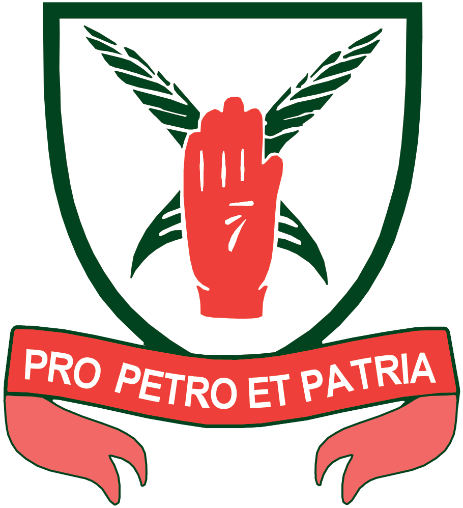 October 2023KS4 Assessment CalendarSt Edmund Arrowsmith Catholic High School firmly believes that student progress is best achieved when teaching and learning, curriculum and assessment are all carefully integrated toward the goal of adequately preparing students for future examinations and beyond. With this in mind, St Edmund Arrowsmith Catholic High School places significant value on assessment as a mechanism for informing teaching and learning, providing personalised support for students, and enabling all students to progress well in their acquisition of knowledge and skills.The following document details the assessment calendar for pupils in each GCSE subject in Year 10 and Year 11. It not only provides information on the content of Y10 exams termly and yearly but also the important mock and trial testing in Year 11. These formal and informal assessments will be like those used by exam boards to award the final GCSE/technical award. Students’ knowledge and skills will be assessed to reinforce and identify areas of weakness and strength. This will feed into the planning and evaluation of the curriculum, as well as future sequencing and intervention programmes. Pupils and parents should review this document regularly to ensure our young people are clear about testing and to remind them of units that they need to revise.We hope you find this document useful as you walk with our young people through their GCSE journeys. SubjectGCSE What does the real GCSE entailYear 10Assessment 1(December)Year 10 Assessment 2(June)Y11 Assessment 1(October)Year 11Trial exam(January)ArtExam board-AQACoursework – 60% of grade:A series of practical projects that are all marked as one large body of work and assessed against four assessment objectives that are summarised below:AO1 – Developing ideas by exploring ideas whilst demonstrating understanding of other artists.AO2 – Refining work whilst exploring ideas and experimenting using relevant media and techniques.AO3 – Recording ideas through drawing or other methods.AO4 – Present a personal outcome/project that ties work together and demonstrates understanding of artists and art techniques.Exam 40% of grade:Another project that runs from Jan-April. The exam board sets 7 themes and the student picks one. It concludes in 10hrs of exam condition making time. It is marked against the same assessment objectives.The first assessment in December will be based on the mainly completed first project. It will be assessed against the objectives in column 2.Y10 Projects:Project 1 – Self-directed theme exploring 3D and other artists. This leads to a clay outcome. Project 2 – Nature Vs Manmade or Identity. Students are given the opportunity to explore this theme while exploring teacher directed artists. This leads to a 2D outcome. Workshops – students will explore facets or media of the art world, creating responses to these to demonstrate understanding. (These projects will occur at different times depending on the teacher.)The second assessment in June will be based on the fully completed first and second projects, along with supplementary work. It will be assessed against the objectives in column 2.The first assessment in October will be based on the mainly completed first project. It will be assessed against the objectives in column 2.In year 11 students will study the “Church topic” where they explore the theme of church and develop a project of their own inspired by it.The Trial Exam is the first half of the actual exam project, including a small first outcome and is marked against the AOs as with all other work. The trial exam mark also considers the coursework up to that point. It includes a period of exam condition, as with the real exam.BiologyExam board-AQABiology Paper 11hr 45 minsBiology Paper 2 1 hr 45 mins1 hour Biology PaperUnit 1 – Cell BiologyUnit 3 – Infection and Response1 hour 45 minute Biology PaperUnit 1 – Cell BiologyUnit 2 - OrganisationUnit 3 – Infection and ResponseUnit 4 - Bioenergetics1 hour 45 minute Biology PaperUnit 1 – Cell BiologyUnit 2 - OrganisationUnit 3 – Infection and ResponseUnit 4 - Bioenergetics1 hour 45 minute Biology PaperUnit 5 – Homeostasis and ResponseUnit 6 – Inheritance, Variation and EvolutionUnit 7 - EcologyChemistryExam board-AQAChemistry Paper 11hr 45 minsChemistry Paper 2 1 hr 45 mins1 hour Chemistry PaperUnit 1 – Atomic Structure and the Periodic TableUnit 2 – Bonding, Structure and the Properties of MatterUnit 3 – Quantitative Chemistry1 hour 45 minute Chemistry PaperUnit 1 – Atomic Structure and the Periodic TableUnit 2 – Bonding, Structure and the Properties of MatterUnit 3 – Quantitative ChemistryUnit 4 – Chemical ChangesUnit 5 – Energy Changes1 hour 45 minute Chemistry PaperUnit 1 – Atomic Structure and the Periodic TableUnit 2 – Bonding, Structure and the Properties of MatterUnit 3 – Quantitative ChemistryUnit 4 – Chemical ChangesUnit 5 – Energy Changes1 hour 45 minute Chemistry PaperUnit 6 – Rate and Extent of Chemical ChangeUnit 7 – Organic ChemistryUnit 8 – Chemical AnalysisUnit 9 – Chemistry of the AtmosphereUnit 10 – Using ResourcesChildrens’ LearningExam board -OCR Cambridge nationals  60% coursework 40% written examCoursework is completed in 2 sections. The first one is completed in Year 10 and the second completed in Year 11. Tasks are released in July before Y10. Coursework RO58 – creating a safe environment and understanding the nutritional needs of a child (25%) R059 – understanding the development of a child (25%) Exam is based on 4 units which are completed throughout year 10 and 11 RO57 – Health and wellbeing for child developmentUnit 1 – preconception health and reproductionUnit 2 – antenatal care and preparation for birth.Unit 3 – postnatal check care and conditions for development Unit 4 – childhood illnesses and a child safe environment  Formative assessmentPupils complete end of topic tests at the end of every unit of work and are assessed on the completion of work booklets for each unit. Coursework They will complete RO59 section 1 which are sent off to the moderator in May of year 10. ExamPupils will sit an exam based on unit 1 and unit 2 of the theory content. In order to get a realistic grade the overall grade given will be a 60/40 split of coursework completed so far (RO59) and exam. Formative assessmentPupils complete end of topic tests at the end of every unit of work and are assessed on the completion of work booklets for each unit. Coursework They complete RO59 in 4 sections which are sent off to the moderator in May of year 10. ExamPupils will sit an exam based on unit 1 and unit 2 of the theory content. In order to get a realistic grade the overall grade given will be a 60/40 split of coursework (R059) and examCoursework Pupils will complete part of  R058 which will be sent to the moderators – a percentage of this will be used combined with the exam to give overall grade. Mock exam They will sit an existing Cambridge National paper exam paper and be allocated the full length of time of 1 hour and 15 minutes. This exam will cover units 1, 2 and unit 3.  In order to get a realistic grade the overall grade given will be a 60/40 split of the part coursework (both R059 and part of R058) and examCoursework Pupils will complete R058 which will be sent to the moderators – a percentage of this will be used to combined with the exam to give overall grade. Trial examThey will sit an existing Cambridge National paper exam paper and be allocated the full length of time of 1 hour 15 minutes.  The exam will cover all units 1 – 4. In order to get a realistic grade the overall grade given will be a 60/40 split of coursework and exam (both R059 and R058) and exam.Combined ScienceExam board - AQABiology Paper 11hr 15 minsChemistry Paper 1 1 hr 15 minsPhysics Paper 11 hr 15 minsBiology Paper 21hr 15 minsChemistry Paper 21 hr 15 minsPhysics Paper 21 hr 15 mins1 hour Biology PaperUnit 1 – Cell BiologyUnit 3 – Infection and Response1 hour Chemistry PaperUnit 1 – Atomic Structure and the Periodic TableUnit 2 – Bonding, Structure and the Properties of MatterUnit 5 – Energy Changes1 hour Physics PaperUnit 1 – EnergyUnit 3 – Particle Model of Matter1 hour 15 minute Biology PaperUnit 1 – Cell BiologyUnit 2 - OrganisationUnit 3 – Infection and ResponseUnit 4 - Bioenergetics1 hour 15 minute Chemistry PaperUnit 1 – Atomic Structure and the Periodic TableUnit 2 – Bonding, Structure and the Properties of MatterUnit 3 – Quantitative ChemistryUnit 5 – Energy Changes1 hour 15 minute Physics PaperUnit 1 – EnergyUnit 2 - ElectricityUnit 3 – Particle Model of Matter1 hour 15 minute Biology PaperUnit 1 – Cell BiologyUnit 2 - OrganisationUnit 3 – Infection and ResponseUnit 4 - Bioenergetics1 hour 15 minute Chemistry PaperUnit 1 – Atomic Structure and the Periodic TableUnit 2 – Bonding, Structure and the Properties of MatterUnit 3 – Quantitative ChemistryUnit 4 – Chemical ChangesUnit 5 – Energy Changes1 hour 15 minute Physics PaperUnit 1 – EnergyUnit 2 - ElectricityUnit 3 – Particle Model of MatterUnit 4 – Atomic Structure1 hour 15 minute Biology PaperUnit 5 – Homeostasis and ResponseUnit 6 – Inheritance, Variation and EvolutionUnit 7 - Ecology1 hour 15 minute Chemistry PaperUnit 6 – Rate and Extent of Chemical ChangesUnit 7 – Organic ChemistryUnit 8 – Chemical AnalysisUnit 9 – Chemistry of the AtmosphereUnit 10 – Using Resources1 hour 15 minute Physics PaperUnit 5 - ForcesUnit 6 - WavesUnit 7 – Magnetism and ElectromagnetismComputingExam board-OCRPaper 1 – 1 Hour 30 Minutes – 50% of GradeComputer SystemsArchitecture, memory and storage Networks and securityEthical, legal and cultural and environmental  impactsPaper 2 – 1 hour 30 minutes – 50% of gradeComputational thinking, algorithms and programmingSection A – combination of practical and theory questionsSection B – Assesses pupil ability to write code using a high-level programming languageCombination of Topics from Paper  1 and Paper 2 – 100% Exam – 1 hour Binary ConversionsBinary ShiftBinary Addition Hexadecimal ConversionsImage RepresentationSound Representation CompressionLogic Gates Basic Programming Concepts (Sequence,selection,iteration, arrays)Variables Data types Combination of Topics from Paper  1 and Paper 2 – 100% Exam – 1 hour 45 minsData Representation (see assessment 1 list)Basic Programming Concepts Searching and sorting AlgorithmsProgramming theory Advanced Programming(SQL, File handling, 2D Arrays)CPU, Memory and StorageComputer Networks 2  x 1 hour paperPaper 1 - Computer Systems Computer ArchitectureMemoryStorage Networks SecurityData RepresentationEthics Paper 2 – Computational Thinking,Variables, inputs, outputsData typesSequence, Selection and iteration Arrays SQL FIle Handling Searching and sorting algorithms Trial Exam – 1 hour 45 minsPupils will sit the exam in one session. The Trial exam will be split into two sections Section 1 – will cover any topic from paper 1 as mentioned previously in this document Section 2 – will cover any topic from paper 2 mentioned previously in this document. Design &TechnologyExam board - AQA50% coursework 50% examCoursework briefs are released in July of year 10 The NEA requires pupils to design and make a product to solve a specific contextual challenge. The exam is broken down into 7 units Unit 1 – new and emerging technologies Unit 2 – energy, materials, systems and devicesUnit 3 – materials and their properties unit 4 – common specialist technical principles Unit 5 – materials Unit – designing principles Unit 7 – making principles Formative assessmentPupils complete end of topic tests at the end of every unit of work. Coursework Pupils are to upskill in all material areas.They will complete coursework which covers the following practical skills: Investigation Drawing techniquesExam Pupils will sit an exam which will be marked out of 50 and will be 1 hour and 15 minutes long. The exam will cover content from the following units: Unit 6 – designing principles Drawing techniques Maths In order to get a realistic grade the overall grade given will be a 50/50 split of coursework and exam.Formative assessmentPupils complete end of topic tests at the end of every unit of work. Coursework Pupils are to upskill in all material areas.They will complete coursework which covers the following practical skills: Practical workshop skills 2D design sills Exam They complete 1 AQA past paper - full allocation time of 2 hours. The exam will be marked out of 100. It will include questions from the following units: Unit 1 – new and emerging technologies Unit 2 – energy, materials, systems and devicesUnit 3 – materials and their properties Unit 4 – common specialist technical principles Unit 5 – materials Unit 6 – designing principles Unit 7 – making principles During the time of the exam pupils will receive a condensed revision list which will outline the specific unit details of which features on the exam.In order to get a realistic grade the overall grade given will be a 50/50 split of coursework and exam.Coursework (NEA)They will also complete NEA coursework – contextual brief.  A percentage of this mark will be added to exam mark to give a realistic grade. They will have completed the following sections Section A – Research Section B – Design brief and specification Section C – Initial ideasTotal of 40 marksExam  They complete 1 AQA past paper - full allocation time of 2 hours. The exam will be marked out of 100. It will include questions from the following units: Unit 1 – new and emerging technologies Unit 2 – energy, materials, systems and devicesUnit 3 – materials and their properties Unit 4 – common specialist technical principles Unit 5 – materials Unit 6 – designing principles Unit 7 – making principles During the time of the exam pupils will receive a condensed revision list which will outline the specific unit details of which features on the exam. In order to get a realistic grade the overall grade given will be a 50/50 split of coursework and exam.Coursework (NEA)They will also complete NEA coursework – contextual brief.  A percentage of this mark will be added to exam mark to give a realistic grade. They will have completed the following sections Section A – Research Section B – Design brief and specification Section C – Initial ideasSection D – Developing ideas Section E – Realising (making) Total of 70 marksExam  They complete 1 AQA past paper - full allocation time of 2 hours. The exam will be marked out of 100. It will include questions from the following units: Unit 1 – new and emerging technologies Unit 2 – energy, materials, systems and devicesUnit 3 – materials and their properties Unit 4 – common specialist technical principles Unit 5 – materials Unit – designing principles Unit 7 – making principlesDuring the time of the exam pupils will receive a condensed revision list which will outline the specific unit details of which features on the exam. In order to get a realistic grade the overall grade given will be a 50/50 split of coursework and exam.EnglishExam board- EDUQASPaper 1 - 1hr 45 minsComponent 1- Section A – comprehension exercise.Section B – narrative writingPaper 2 – 2hrsComponent 2 Section A – Analysing non-fiction textsSection B- 2 transactional writing tasks10X1-5/ 10Y2/ 10EC1 & 2Language Component 1, section B. Pupils will have been tested in class on section A in October.10X1-5/ 10Y2/ 10EC1 & 2Language Component 2, section B (pupils will have been tested on section A w/b 12th February).11X1-5/ 11Y2/ 11EC1 & 2Language Component 1, section A.11Y3-5 Language Component 1, section A.11X1-5/ 11Y2/ 11EC1 & 2Language Component 2 (full paper).Language Component 1B: March 2025.11Y3-5Language Component 2 (full paper).Language Component 1B: March 2025.English literatureExam board- EDUQASPaper 1 – 2hrsComponent 1Section A Shakespeare – extract question and essay questionSection B – Anthology – analysis of single poem. Comparison essay of two poems.Paper 2 – 2 hrs 30 minsComponent 2Section A – Blood Brothers – essay question (45 mins)Section B – A Christmas Carol – essay question (45 mins)Section C – Unseen poetry 10Y3-5Literature Component 2B: A Christmas Carol. Pupils will have been tested in class on section A (Blood Brothers) in October.10X1-5/ 10Y2/ 10EC1 & 2Pupils will have been tested in class on Literature Component 2A (Blood Brothers) in November. 10Y3-5Pupils will have been tested in class for the following:w/b 12th February Component 1B, anthology poetry;w/b 22nd April Component 1A, Macbeth.Pupils in these classes will sit the GCSE in May/June 202410X1-5/ 10Y2/ 10EC1 & 2Literature Component 1B, anthology poetry and 2B, A Christmas Carol.11X1-5/ 11Y2/ 11EC1 & 2Literature Component 1A Macbeth extract analysis September 2024.11X1-5/ 11Y2/ 11EC1 & 2Literature Component 1 (full paper). Literature Component 2A or B, A Christmas Carol/Blood Brothers tested in class February 2025.Literature Component 2. March 2025 ‘Walking talking’ exam (where the pupils are taken through the exam and complete only some sections).  French  and SpanishExam board-AQAEach element is worth 25% of the total mark. The syllabus is made up of a number of topics which are divided into 3 key Themes.  Theme 1 and most of Theme 2 are covered in Year 10. The remainder of Theme 2 and Theme 3 are taught in Year 11. Listening Paper (45 mins Higher tier, 35 mins Foundation)Section A: Listen to spoken French / Spanish and answer in English.  Section B:Listen to spoken French  / Spanish and answer in French / Spanish. Reading Paper (1 hour Higher tier, 50 mins Foundation)Section A: Read French / Spanish texts and answer questions in English.  Section B:Read French / Spanish texts and answer questions in French / Spanish.  Section C: Translate a short passage) into English.Writing Paper (1 hour 15 Higher tier, 1 hour Foundation)3 extended written answers at higher tier and 4 shorter tasks at foundation. 1 task is a translation into French / Spanish. Speaking Exam (10-12 minutes) Role Play Photo CardGeneral Conversation Answer questions on pupil’s chosen topic, followed by questions on a second topic from the remaining two themes.The first assessment in year 10 will test the vocabulary and topics covered so far.  These will be from theme 1. You will be expected to understand texts about, and be able to write about: Self, family and friends. Marriage and relationships with others. Technology (use of the internet and phones)Free timeThis will be tested through 3 papers.  Listening Paper 45 mins Higher tier, 35 mins Foundation)The paper will test the topics covered so far from Theme 1. Reading Paper (1 hour Higher tier, 50 mins Foundation)Writing Paper1 hourFoundation:  Describe a photograph in 4 sentences.Respond to a written task (4 sentences).Translate 5 sentences into English. Respond to 4 bullet points – including tenses and opinions (90 words)Higher: Respond to 4 bullet points – including tenses and opinions (90 words)Translate a passage into French or Spanish. The end of year assessment tests understanding of the topics covered so far.  These will be taken from themes 1 and 2.  You will be expected to understand spoken and written texts about a variety of topics.  You will also be required to write about the topics covered at the start of the year as well as: Your homeYour local area / regionListening Paper 45 mins Higher tier, 35 mins Foundation)The paper will test the topics covered so far from Theme 1 and Theme 2. Reading Paper (1 hour Higher tier, 50 mins Foundation)Writing Paper1 hourFoundation:  Describe a photograph in 4 sentences.Respond to a written task (4 sentences).Translate 5 sentences into English. Respond to 4 bullet points – including tenses and opinions (90 words)Higher: Respond to 4 bullet points – including tenses and opinions (90 words)Translate a passage into French or Spanish.Respond to 2 bullet points, producing an answer of 150 words. The Year 11 mock exam tests understanding of language from all of themes 1 and 2.  You will be expected to understand spoken and written texts about a variety of topics.  You will also be required to write about these topics.This will include all of the topics covered in year 10 as well as: Holidays and travelThe environmentSocial issuesListening Paper 45 mins Higher tier, 35 mins Foundation)The paper will test the topics covered so far from Theme 1 and Theme 2. Reading Paper (1 hour Higher tier, 50 mins Foundation)Writing Paper1 hourFoundation:  Describe a photograph in 4 sentences.Respond to a written task (4 sentences).Translate 5 sentences into English. Respond to 4 bullet points – including tenses and opinions (90 words)Higher: Respond to 4 bullet points – including tenses and opinions (90 words)Translate a passage into French or Spanish.Respond to 2 bullet points, producing an answer of 150 words.The trial exam is a full set of past GCSE papers (Listening, Speaking, Reading and Writing)These will cover all of the topics studied throughout the course.Listening Paper (45 mins Higher tier, 35 mins Foundation)Section A: Listen to spoken FR/SP and answer in English.  Section B:Listen to spoken FR/ SP and answer in FR / SP. Reading Paper (1 hour Higher tier, 50 mins Foundation)Section A: Read FR / SP texts and answer questions in English.  Section B:Read FR / SP texts and answer questions in FR / SP.  Section C: Translate a short passage) into English.Writing Paper (1 hour 15 Higher tier, 1 hour Foundation)3 extended written answers at higher tier and 4 shorter tasks at foundation. 1 task is a translation into French or Spanish. Speaking Exam (10-12 minutes) Role Play Photo CardGeneral Conversation Answer questions on pupil’s chosen topic, followed by questions on a second topic from the remaining two themes.Food & NutritionExam board-AQA50% coursework 50% exam Coursework is divided up between 2 NEA tasks which get released in year 11. NEA 1 – Food investigation task 30 marks – 15% of overall courseworkInvestigating the chemical and functional properties of ingredients and producing a report with research, investigations and results. NEA 1 – Food preparation task 70 marks = 35% overall courseworkPupils are to plan, prepare, cook a dish that would suit a certain group or cuisine. They are to create a portfolio of evidence and complete a final exam of cooking 3 dishes Exam – 50%1 hour 45-minute exam worth 100 marks Covers theory content on the following topics Food nutrition and health Food science Food choice Food safety Food provenance Formative assessment Pupils complete end of topic tests at the end of every unit of work. CourseworkPupils are assessed on their skill level of dishes throughout the year. High level skill dishes includeButchering chicken Pastry making Deboning a fish MeringueDough/enriched dough High quality presentation skills Pupils will cook and document a range of dishes which demonstrate high level practical skills.Exam Pupils will sit an exam which will be marked out of 80 and will be 1 hour and 30 minutes long. The exam will cover content from the topic food safety which has been covered during the first half term. In order to get a realistic grade the overall grade given will be a 50/50 split of coursework and exam.Formative assessment Pupils complete end of topic tests at the end of every unit of work. CourseworkPupils are assessed on their skill level of dishes throughout the year. High level skill dishes includeButchering chicken Pastry making Deboning a fish MeringueDough/enriched dough High quality presentation skills Pupils will complete a mini NEA 2 which will encompass the demonstration of the high level practical skills. Exam Pupils will complete 1 AQA past paper - full allocation time of 1 hour 45 Covering the following topicsFood nutrition and health Food science Food choice Food safety Food provenanceThe paper is marked out of 100 and equates to 50% of overall GCSE. In order to get a realistic grade the overall grade given will be a 50/50 split of coursework (mini NEA) and exam.CourseworkPupils will complete NEA 1 – Food investigation task. This is worth 15% of their overall GCSE and marked out of 30. This will be done over 10 hours. A percentage of this mark will be added to exam mark to give a realistic grade.Exam Pupils will complete 1 AQA past paper - full allocation time of 1 hour 45 Covering the following topicsFood nutrition and health Food science Food choice Food safety Food provenanceThe paper is marked out of 100 and equates to 50% of overall GCSE. In order to get a realistic grade the overall grade given will be a 50/50 split of coursework (NEA1) and exam.Coursework Pupils will complete NEA 2 – Food preparation task. This is worth 35% of their overall GCSE and marked out of 70. This will be done over 20 hours and will encompass a 3-hour practical exam.  A percentage of this mark will be added to exam mark to give a realistic gradeExamPupils will complete 1 AQA past paper - full allocation time of 1 hour 45 Covering the following topicsFood nutrition and health Food science Food choice Food safety Food provenanceThe paper is marked out of 100 and equates to 50% of overall GCSE. In order to get a realistic grade the overall grade given will be a 50/50 split of coursework (NEA 1&2) and exam.GeographyExam board- AQAPaper 1 - 1 Hour 30 Minutes (35% of Grade)Physical LandscapesCoastal landscapesGlaciated LandscapesChallenge of Natural HazardsLiving world – Rainforests and DesertsPaper 2 – 1 Hour 30 Minutes (35%)Human LandscapesUrban World (Cities)Economic World (Development)ResourcesPaper 3 – 1 Hour 30 Minutes (30%)Issues and FieldworkPaper 1 – 60 minutesCoastal Landscapes (30 minutes)Glaciated Landscapes (30 minutes)Coasts – processes and landforms (including skills)Erosional Landforms – Wave-cut platform, caves, arches, stacksHard Engineering StrategiesGlaciation – processes and landforms (including skills)Depositional Landforms – Moraine, Drumlins, Erratics.Economic and Social Impacts on Glacial LandscapesPaper 1 – 90 minutesPaper 2 – 60 minutesSection A – Urban LandscapesUrbanisation – reasons for the growth of citiesChallenges of growth – includes photograph analysisMumbai – reasons for growthChallenges – Mumbai/DharaviOpportunities – Mumbai/DharaviUrban Planning to improve the lives of urban poor in LIC/NEELondon – reasons for urbanisationLondon – Challenges and OpportunitiesPaper 1 and 2 – 120 minutesPaper 1 – 60 minutesPaper 2 – 60 minutesHealth and Social CareExam board- OCR Cambridge Nationals60% coursework 40% written examCoursework is completed in 2 parts. 1 completed year 10 and one in year 11. Tasks are released in July the year before start dateCoursework RO33 – Supporting individuals though life stageR034 – Creative and therapeutic activity. R032 – Principles in health and social care (exam) Exam is based on 4 units which are completed throughout year 10 and 11 Unit 1 – the right for services users in health and social care settings Unit 2 – person centered values Unit 3 – effective communication in health and social care settings Unit 4 – protecting service users and service providers in health and social care settings Formative assessmentPupils complete end of topic tests at the end of every unit of work and are assessed on the completion of work booklets for each unit. Coursework They will complete RO34 section 1 which are sent off to the moderator in May of year 10. ExamPupils will sit an exam based on unit 1 and unit 2 of the theory content. In order to get a realistic grade the overall grade given will be a 60/40 split of coursework completed so far (RO34) and exam. Formative assessmentPupils complete end of topic tests at the end of every unit of work and are assessed on the completion of work booklets for each unit. Coursework They complete RO34 in 4 sections which are sent off to the moderator in May of year 10. ExamPupils will sit an exam based on unit 1 and unit 2 of the theory content. In order to get a realistic grade the overall grade given will be a 60/40 split of coursework (R034) and examCoursework Pupils will complete part of  R033 which will be sent to the moderators – a percentage of this will be used combined with the exam to give overall grade. Mock examThey will sit an existing Cambridge National paper exam paper and be allocated the full length of time of 1 hour and 15 minutes, this exam will cover units 1, 2 and unit 3.  In order to get a realistic grade the overall grade given will be a 60/40 split of the part coursework and examCoursework Pupils will complete R033 which will be sent to the moderators – a percentage of this will be used to combined with the exam to give overall grade. Trial examThey will sit an existing Cambridge National paper exam paper and be allocated the full length of time of 1 hour 15 minutes.  The exam will cover all units 1 – 4. In order to get a realistic grade the overall grade given will be a 60/40 split of coursework and examHistoryExam board-EDEXCELPaper 1 – 1 hour 15 minutes (30% of overall grade).Medicine Through Time.Thematic study of changes in medical treatment between 1250 and the present day.Historic environment study:  Medicine on the Western Front.Paper 2 – 1 hour 20 minutes (30% of overall grade).Weimar and Nazi Germany (1919 – 1939)Modern depth study on the political developments in Germany between the world wars.Paper 3 – 1 hour 45 minutes (40% of overall grade).Component 1 – Period studyInternational Relations and the era of the Cold War (1941-91) – 20%Component 2 – British Depth Study Elizabethan EnglandPaper 2 – Weimar and Nazi Germany80 minutesRecovery of Germany under Stresemann (Rentenmark, Dawes/Young Plan. Locarno Pact, League of Nations, Kellog-Briand) - Home Learning Booklet L.6Hitler's failed attempt to overthrow the Weimar Govt (Munich Putsch 1923) - Home Learning Booklet L.11The Nazi Party after Hitler's release from Prison. 1924-29 - Home Learning Booklet L.12Paper 1 – 75 minutesFull Medicine Through Time paper.  1 hour 15 minutes.30% of course content.  Paper 3 - British Depth Study: Elizabethan England, 1558-1588.60 minutesThere are 3 questions on the paper: (a) ‘Describe two features’ … (4 marks), (b) ‘Explain why’… (12 marks) (c) ‘How far do you agree…?’ (16 marks plus 4 for SPaG).Trial ExamFull paper 2 exam – Cold War and Elizabethan England -  1 hour 45 minutes.  40% of the course.Exam in class timeFull exam paper; Weimar and Nazi Germany.  1 hour 15 minutes. Completed over 2 lessons in class.ImediaExam board- OCRR093 – 1 hour 30 Minute – Exam – 40%The Media Industry – Sat in June of year 11 R094– Visual identity and Digital Graphics – 25% - Internal assessment (external moderation) - Submission in May of year 10(Must be completed by February of year 10) Gaming GroupR099– Digital Games – 35% - Internal Assessment(External Moderation) submitted in May of year 11(pupils must complete this project by February of year 11) Media and business groupR097 – Developing interactive media 35% - Internal Assessment(External Moderation) submitted in May of year 11(pupils must complete this project by February of year 11)Pupils will be working on R094 – Visual identity and Digital graphics internal assessment – This unit is worth 25% of their final grade. This will be marked using the actual mark grid and a grade will be pro-rated for work that is yet to be completed. R093 – The media industry – 1 hour examination Pupils will complete an assessment in the hall that will compromise of a range of short answer and extended questions from the topics study in R093:Sectors of the media industry Media industry productsJob rolesProduction PhasesPre-production documents(mind maps, mood boards, work plans, visualisation diagrams) R094 –internally assessed unit worth 25% will be completed and marked producing a score. This score will be sent to the exam board along with a sample of work for moderation( in some circumstances the exam board may change the score). This score can be used to calculate a grade for 25% of the final grade and used as a projection for the other piece internally assessed project worth 35%.R093 – The media Industry – 40% of grade As per previous column the same topics will be assessed along with:Media CodesResearch Methods R094 – Internally assessed unit worth 25%  - score converted into a grade R099 or R097 (depending on option group) - This unit is worth 35% of their final grade. This will be marked using the actual mark grid and a grade will be pro-rated for section of the project yet to be completed. R093 – The media Industry – 1 hour 30 mins -  40% of grade As per previous column(s) the same topics will be assessed along with:Health and Safety Legislation File formats and properties Distribution methodsR094 – Internally assessed unit worth 25%  - score converted into a gradeR099/R097 - Internally assessed unit worth 35% - score converted to a grade Both internally assessed units make up 60% of gradeR093 – The Media Industry – Full paper – 1 hour 30 mins – Any topics from those listed previously may be assessed. MathsExam board-EDEXCELPaper 1 (non-calculator) – 1hr 30 minsPaper 2 (calculator) – 1 hr 30 minsPaper 3 (calculator) - 1 hr 30 minsThe assessments cover the following content headings: 1 Number 2 Algebra 3 Ratio, proportion and rates of change 4 Geometry and measures5 Probability 6 Statistics Two tiers are available: Foundation and Higher (content is defined for each tier)Topic area / Weighting FoundationNumber 22 - 28% Algebra 17 - 23% Ratio, Proportion, Rates of change 22 - 28% Geometry and Measures 12 - 18% Statistics & Probability 12 - 18% Higher Number 12 - 18% Algebra 27 - 33% Ratio, Proportion, Rates of change 17 - 23% Geometry and Measures 17 - 23% Statistics & Probability 12 - 18%Pupils will sit 2 papers containing a combination of topics from in class Assessments 10, 11 and 12. This Assessment will contain topics taught not only during the start of Year 10 but also from the previous term in Year 9 and before. Paper1(non-calculator)-45 minutesPaper 2 (calculator) - 45 minutes The content of each assessment will be different based on class sets. All information will be communicated with a revision list and appropriate revision resources for the assessment closer to the time. Higher (Sets 1,2,3,4)Solving and Graphing Inequalities including Quadratics (Y10) (MW Clip 212)Scales and Bearings (Y10) (MW Clip 124)Iteration and Triple Brackets (Y10) (MW Clip 180 and 178)Further Trigonometry and Pythagoras (Y10) (MW clip 202a and 202b)Direct and Inverse Proportion (Y9/Y10) (MW clip 199)Cumulative Frequency and Boxplots (Y9/Y10) (MW clip 186)Histograms and Frequency Polygons (Y9/Y10) (MW clip 205)Simultaneous Equations (Y9/10)(MW clip 162)Volume and Surface Area (Y9) (MW clip 119)Foundation (Sets 5,6,7,8,9)Scattergraphs (Y10) (MW clip 129)Ratio and Fractions (Y10) (MW clip 107)Angle Properties (Y9/Y10)Expressions, equations and Inequalities (Y9/Y10) (MW clip 137)Two way tables and Averages (Y9/Y10) (MW clip 61)3D shapes and volume (Y9) (MW clip 115 and 119)Venn diagram and set notation (Y9) (MW clip 185)Working with Quadratics (Y9) (MW clip 157)Pupils will sit 2 papers each containing 80 marks and lasting 1 hr 30 mins. Paper 1 (non-Calculator) - 1hr 30 minsPaper 2 (calculator) - 1 hr 30 minsThe content of each assessment will be different based on class sets. All information will be communicated with a revision list and appropriate revision resources for the assessment closer to the time.The assessments will contain content from what they have studied up to and including Year 10. Revision lists and appropriate revision resources will be given to pupils closer to the time. Pupils will sit 2 papers each containing 80 marks and lasting 1 hr 30 mins. Paper 1 (non-Calculator) - 1hr 30 minsPaper 2 (calculator) - 1 hr 30 minsPupils will sit either the “Higher” tier or the “Foundation” tier. This will be a GCSE past paper containing content that pupils have studied throughout their previous 4 years and official grade boundaries will be used. The content of each assessment will be different based on class sets. All information will be communicated with a revision list and appropriate revision resources for the assessment closer to the time. Revision lists and appropriate revision resources will be given to pupils closer to the time. Pupils will sit 3 papers each containing 80 marks and lasting 1 hr 30 mins. Paper 1 (non-calculator) - 1hr 30 minsPaper 2 - (calculator) - 1 hr 30 mins
Paper 3 - (calculator) - 1 hr 30 mins Pupils will sit either the “Higher” tier or the “Foundation” tier. This will be a GCSE past paper containing content that pupils have studied throughout their previous 4 years and official grade boundaries will be used.Pupils will be given a revision list closer to the time. MusicExam board-EDUQASComponent 1: Performing (30%)- 2x performances submitted (minimum 4 minutes in length)Component 2: Composing (30%)- 2x compositions submitted (1 free and 1 from set brief by exam board)Component 3: Listening & Appraising (40%)  1hr 15 min exam paper4 areas of study; 2x 12mark Q on eachAoS1 Classical Western TraditionAoS2 Music for EnsembleAoS3 Film MusicAoS4 Popular MusicComponent 1: Performing (30%)1 x performance (recorded  between October & December)Component 2: Composing (30%)Component 3: Listening & Appraising (40%) 1 x composition (best of either practice composition or free brief composition so far)Small listening test Component 1: Performing (30%)1 x performance (solo or ensemble)Component 2: Composing (30%)1 x composition (free brief)Component 3: Listening & Appraising (40%)  1hr 15 min exam paperListening exam on two AoS covered: Musical forms and devices & Popular Music.8 x 12 mark questionsComponent 1: Performing (30%)2 x performance (1 solo and 1 ensemble)Component 2: Composing (30%)2 x composition (free brief and set brief)Component 3: Listening & Appraising (40%)  1hr exam paperListening exam on three AoS covered: Musical forms and devices, Popular Music, Music for Ensemble.6 x 12 mark questionsComponent 1: Performing (30%)4 minutes worth of performance (minimum of 1 solo and 1 ensemble)Component 2: Composing (30%)2 x composition (free brief and set brief)Component 3: Listening & Appraising (40%)  1hr 15 min exam paperFull listening exam on all four AoS covered: Musical forms and devices, Popular Music, Music for Ensemble, Film Music.PEExam board- OCRExam assessment unitPaper 1 – 1hr30% of grade* Applied anatomy and physiology* Movement analysis* Physical training* Use of dataExam assessment unitPaper 2 – 1hr30% of grade* Sports psychology* Socio-cultural influences* Health, fitness and well-being* Use of dataNEA – Non-exam assessed unit40% of grade* Three practical activities (Individual, team and another) internally assessed and externally moderated.* Coursework – Analysis and Evaluation of Performance (AEP) internally assessed and externally moderated.Exam Assessment (45 marks)Exam content (one paper) Physical factors affecting performance.* Skeletal system* Muscular System* Movement AnalysisSocio-cultural issues and sports psychology* Engagement patterns NEA – Non-exam assessed unit40% of grade* One practical activity (Individual, team and another) – 20 marksExam assessment Paper 1 – Physical factors affecting performance - 45 marks* Skeletal system* Muscular System* Movement Analysis* Components of fitness* Principles of training* Cardiovascular System* Respiratory SystemPaper 2 – Socio-cultural issues and sports psychology - 30 marks* Engagement patterns * Commercialisation* Ethical and socio-cultural issuesNEA – Non-exam assessed unit* Three practical activities (Individual, team and another) – 20 marks each* Updated coursework marks from AEP – 20 marksPaper 1 – Physical factors affecting performance - 45 marks* Skeletal system* Muscular System* Movement Analysis* Components of fitness* Principles of training* Cardiovascular System* Respiratory SystemPaper 2 – Socio-cultural issues and sports psychology (45 minutes, one lesson)* Engagement patterns * Commercialisation* Ethical and socio-cultural issues* Sports PsychologyNEA – Non-exam assessed unit* Three practical activities (Individual, team and another) internally assessed and externally moderated. - 20 marks each* Updated coursework marks from AEP – 20 marksPaper 1 – Physical factors affecting performance (60 marks)* Skeletal system* Muscular System* Movement Analysis* Components of fitness* Principles of training* Cardiovascular System* Respiratory System* Preventing injuryPaper 2 – Socio-cultural issues and sports psychology (45 marks)* Engagement patterns * Commercialisation* Ethical and socio-cultural issuesNEA – Non-exam assessed unit* Three practical activities (Individual, team and another) internally assessed and externally moderated. - 20 marks each* Updated coursework marks from AEP – 20 marksBTECPerforming ArtsExam Board – PearsonName of qualification – Btec Performing Arts (Acting, Dance, Production)Component 1 – Exploring the Performing ArtsThis component looks at the arts from a professional perspective highlighting performers, backstage and technical roles and production process. This is a written component which is moderated.Component 2 – Developing skills and techniques in the performing artsStudents will work from a set PSA (a given brief). This is the first practical based assessment. Students must perform from a set work such as a scripted piece, a piece of musical theatre, perform a song, design a costume from a musical etc. Both components 1 and 2 can include re-sits. This will be determined after pupils have received their marks for each and in discussion with both the student and parents.Mock of Component 3 – Responding to a Brief. Students will work on a ‘showcase’ performance that links to the brief given by the exam board. This must be professionally produced and performed with costume and technical aspects of theatre. The written evaluation will be produced under exam conditions. This whole unit is examined externally.September to December of Y10:Component 1 – Exploring the Performing ArtsStudents will study 3 set professional works. Students will research the works, look at theatre roles, production process and practical exploration. After choosing one of the works as their focus students will produce a detailed log of their process. This will be a written component and 30% of the final grade. This will be submitted in December of Y10. January to April of Y10:Component 2 – Developing skills and techniques in the performing artsStudents will work from a set PSA (a given brief) and will produce a piece of practical work from a professional work. Students will be recorded throughout the developing/rehearsing process and then a final recording of their performance will be submitted alongside this. In conclusion to this practical process, a written evaluation will be submitted. The deadline for this component is April and is worth 30% of the final grade.May to July of Y10:During the summer term, students will take part in a Mock of Component 3 – Responding to a Brief. Students will work from a set brief to produce an improvised/devised performance. This will be recorded and examined externally. September to December of Y11:Mock of Component 3 – Responding to a Brief.Students will use the completed practical mock of component 3 to complete the written evaluation that goes alongside this. This is a 4-part evaluation and will make up the 40% of the final grade along with the practical mark given.January to April Y11:Component 3 – Responding to a Brief. Students will work from a set brief which will be released on January 1st. Students will work in groups to produce an improvised/devised performance. This will be recorded and then examined externally.Students will use the completed practical examination process of component 3 to complete a written evaluation that goes alongside this. This is a 4-part evaluation and will make up the final 40% of the overall grade along with the practical mark given.PhysicsExam board-AQAPhysics Paper 11hr 45 minsPhysics Paper 2 1 hr 45 mins1 hour Physics PaperUnit 1 – EnergyUnit 2 – Electricity1 hour 45 minute Physics PaperUnit 1 – EnergyUnit 2 – ElectricityUnit 3 – Particle Model of MatterUnit 4 – Atomic Structure1 hour 45 minute Physics PaperUnit 1 – EnergyUnit 2 – ElectricityUnit 3 – Particle Model of MatterUnit 4 – Atomic Structure1 hour 45 minute Physics PaperUnit 5 - ForcesUnit 6 - WavesUnit 7 – Magnetism and ElectromagnetismUnit 8 – Space PhysicsPhotographyExam board-AQACoursework – 60% of grade:A series of practical projects that are all marked as one large body of work and assessed against four assessment objectives that are summarised below:AO1 – Developing ideas by exploring ideas whilst demonstrating understanding of other artists.AO2 – Refining work whilst exploring ideas and experimenting using relevant media and techniques.AO3 – Recording ideas through photographs, drawing or other methods.AO4 – Present a personal outcome/project that ties work together and demonstrates understanding of photographers and photography techniques.Exam 40% of grade:Another project that runs from Jan-April. The exam board sets 7 themes and the student picks one. It concludes in 10hrs of exam condition making time. It is marked against the same assessment objectives.The first assessment in December will be based on the mainly completed first project. It will be assessed against the objectives in column 2. Project 1 – Portraits. Students will explore teacher directed artists and complete photo shoots on the theme of portraits. Project 2 – Architecture. Students will explore teacher directed artists and complete photo shoots on the theme of Architecture. Workshops – Students will explore facets or media of photography, creating responses to these to demonstrate understanding. (These projects will occur at different times depending on the teacher.)The second assessment in June will be based on the fully completed first and second projects, along with supplementary work. It will be assessed against the objectives in column 2.The first assessment in October will be based on the mainly completed first project. It will be assessed against the objectives in column 2. In year 11 students will study the “Abstract/Surreal topic” where they explore this theme and develop a project of their own inspired by it.The Trial Exam is the first half of the actual exam project, including a small first outcome and is marked against the AOs as with all other work. The trial exam mark also considers the coursework up to that point. It includes a period of exam condition, as with the real exam.REExam board- AQASpec BPaper 1 – 1hr 45 mins50% of final gradeCatholic Christianity Students to answer four areas from the following six:CreationIncarnation Triune GodEschatologyChurch & Kingdom of GodRedemptionPaper 2 – 1hr 45 mins50% of final gradePaper 2YPerspectives on faith (Judaism)Judaism BeliefsJudaism PracticesPaper 2APerspectives on faith (Themes)Religion, Relationship and FamiliesReligion, Peace and Conflict1 hr 20 mins Paper3 Questions from units studied in Y10 and the Summer Term in Y9.CreationTriune GodReligion, Relationship and FamiliesPupils in 10R5 are following a GCSE Short Course and will be advised by their class teacher the details of their assessment.1hr 45 mins4 questions taken form the units covered so far:CreationTriune GodReligion, Relationships and FamiliesJudaism Beliefs Judaism PracticesPupils in 10R5 are following a GCSE Short Course and will be advised by their class teacher the details of their assessment2 X 50 minsPupils will sit two exams in lesson time.The content will depend upon the progress of pupils in Y10. They will cover content completed so far in Y10 and Y11.Questions will be taken from the following units:CreationTriune GodEschatologyIncarnationReligion, Relationships and FamiliesJudaism BeliefsJudaism PracticesPaper 1 – 1hr 45 mins50% of final gradeCatholic Christianity Students to answer four areas from the following six:CreationIncarnation Triune GodEschatologyPaper 2 – 1hr 45 mins50% of final gradePaper 2YPerspectives on faith (Judaism)Judaism BeliefsJudaism PracticesPaper 2APerspectives on faith (Themes)Religion, Relationship and FamiliesReligion, Peace and ConflictSports ScienceExam board-OCRUnit R180 – Externally assessed exam.1hr 15mins - 40% of GradeReducing the risk of sports injuries and dealing with common medical conditionsUnit R181 – Internally assessed and externally moderated coursework.40% of GradeApplying the principles of training: fitness and how it affects skills performanceUnit R183 – Internally assessed and externally moderated coursework.20% of GradeNutrition and sports performanceUnit R181 - Written coursework assessment (30 marks).Task 1: Components of fitness applied in sport – 12 marksTask 2: Components of fitness applied in sport – 18 marksUnit R181 –Written coursework assessment (80 marks).Task 3: Apply principles of training in sport – 24 marksTask 4: Organising and planning a fitness training programme – 14 marksTask 5: Review own performance in planning and delivery of a fitness training programme – 12 marksTask 1 and 2 will be assessed after any improvements.Unit R180 – Written exam (35 marks).Topic area 1 - Different factors which influence the risk and severity of injury.Topic area 2 - Warm up and cool down routines.Topic area 3 - Different types and causes of sports injuries.Unit R183 – Written coursework assessment (18 marks).Task 1: The nutrients needed for a healthy, balanced nutrition plan – 6 marks Task 2: Identify the dietary requirements of various sporting activities – 12 marksUnit R180 – Written exam (70 marks).Topic area 1 to 3 Topic area 4 - Reducing risk, treatment and rehabilitation of sports injuries and medical conditions.Topic area 5 - Causes, symptoms and treatment of medical conditions.Unit R183 - Written coursework assessment (22 marks).Task 3: Develop a balanced nutrition plan for a sporting activity – 12 marksTask 4: How nutritional behaviours can be managed to improve sports performance – 10 marksTask 1 and 2 will be assessed after any improvements.Sports Studies.Exam board-OCRUnit R184 – Externally assessed exam.1hr 15mins - 40% of GradeContemporary issues in sportUnit R185 – Internally assessed and externally moderated coursework.40% of GradePerformance and leadership in sports activitiesUnit R187 – Internally assessed and externally moderated coursework.20% of GradeIncreasing awareness of Outdoor and Adventurous ActivitiesUnit R185 - Written coursework assessment (42 marks).Task 1: Key components of performance – 28 marksTask 2 you MUST: Apply practice methods to support improvement in a sporting activity – 14 marksUnit R185 – Written coursework assessment (80 marks).Task 3: Organising and planning a sports activity session – 14 marksTask 4: Leading a sports activity session – 14 marksTask 5:  Reviewing your own performance in planning and leading a sports activity session – 10 marks*Task 1 and 2 will be assessed after any improvements.Unit R184 – Written exam (35 marks).Topic area 1 - Issues which affect participation in sport.Topic area 2 - The role of sport in promoting values.Unit R187 – Written coursework assessment (18 marks).Task 1: The provision for different types of Outdoor and Adventurous Activities – 6 marksTask 2: Understand the equipment, clothing and safety aspects involved when participating in Outdoor and Adventurous Activities – 12 marksUnit R184 – Written exam (70 marks).Topic area 1 and 2Topic area 3 - The implications of hosting a major sporting event for a city or country.Topic area 4 - The role National Governing Bodies (NGBs) play in the development of their sport.Topic area 5 - The use of technology in sport.Unit R183 – Written coursework assessment (22 marks).Task 3: Plan for and be able to demonstrate knowledge and skills during an Outdoor and Adventurous Activity – 12 marksTask 4: Evaluate your own performance and understand the value of participating in an Outdoor and Adventurous activity – 10 marksTask 1 and 2 will be reassessed after any improvements.